＠公埼理第＠号令和＠年＠月＠日各位公益社団法人 埼玉県理学療法士会会長　　南本　浩之職能局長　阿久澤　直樹医療保険部長　　高野　利彦（公文書番号にて公印省略）令和3年度医療保険分野の連携を進める研修会のご案内拝啓　時下、皆様におかれましては益々御健勝のこととお喜び申し上げます。　この度、埼玉県内の理学療法士をはじめとする専門職を対象とした日々の臨床業務における連携に関する研修会を、下記の通り開催致します。つきましては、各施設の多くの方々にご参加いただけますようお願い申し上げます。敬具記１．研修会名：令和3年度医療保険分野の連携を進める研修会２．テ ー マ：リハ栄養の基礎知識とチームにおける理学療法士の役割　〜明日から職場で活かせること〜３．日　  時：①当日：令和4年3月4日（金）18時30分〜20時（18時15分～zoom入室による受付開始）　　　　　　　②配信：令和4年3月22日～3月29日４．開催方法：①Zoomでの当日参加後日zoomのURLと使用方法、講義資料を送付します　　　　　　　②YouTube配信　　　　　　　後日YouTubeのURLと使用方法を送付します（講義資料の配布は行いません）５．内　　容：講演、質疑応答６．講　　師：高橋浩平氏（田村外科病院）７．対　　象：理学療法士、作業療法士、言語療法士８．定　　員：①当日参加　150名　　　　　　　※1台の端末で複数名の受講も可能です。　　　　　　　②配信申込者　無制限９．参 加 費：埼玉県士会員は無料、非会員は5,000円他都道府県士会・作業療法士会・言語聴覚士会員は1,000円※申し込み後、参加費が必要な方は2月26日までに振り込みをお願いします【振り込み先】埼玉りそな銀行　 浦和中央　支店普通　口座番号　5457096シャ)サイタマケンリガクリヨウホウシカイ１０．申し込み方法：フォームメーラーというインターネット上の申し込みシステムを活用します。受付フォーム　	①当日参加　https://ssl.form-mailer.jp/fms/afdebbf4731919 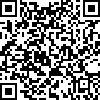 ②Youtube配信　https://ssl.form-mailer.jp/fms/4aa31260731921 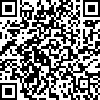 当日の質問事項や、個人の情報(所属など)を記入する必要がありますので、ご協力よろしくお願いいたします。１１．申し込み期間：(当日)令和4年2月1日(火) ～ 令和4年3月1日（火）(配信)令和4年2月1日(火) ～ 令和4年3月20日(日)※申し込み後に自動返信メールが届きます。返信がない場合はメールアドレスの登録等に不備があったと思われます。お手数ですが、再度お申し込みをお願いいたします。※早期に受付を終了する場合があります。※申込多数の場合は、当会会員を優先とさせていただきます。１３．注意事項事前の問い合わせ、キャンセル等はメールにてお願いいたします。申し込み後キャンセルされる場合は必ずご連絡をお願いします。無断キャンセルの場合は今後の当士会主催の研修会参加を制限させて頂く場合がございます。研修会を中止する場合は、研修会開催日前日の19時までにメールにてご連絡いたします。前日・当日の電話やホームページからのお問い合わせには対応できませんのでご了承ください。Web 研修内でのカメラ・ビデオ撮影（カメラ付き携帯電話含む）・録音等は、講演者の著作権保護のため禁止させていただきます。通信環境はご自身で整えてください。Free Wi-Fi は推奨しません。出席確認のため、研修中は基本的にビデオをONにし、自分の顔が画面に映る　ようにしてご参加ください。１４．お問い合わせ先：　社会医療法人　熊谷総合病院　　　　　　　住所）〒360-8567　埼玉県熊谷市中西4-5-1	　　TEL）048-521-0065（代表）、FAX）048-523-5928	　　E-mail）snowyyears@eco.ocn.ne.jp            担当者）高野利彦